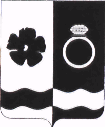 Муниципальное казённое учреждение«Отдел культуры, молодёжной политики, спорта и туризма администрации Приволжского муниципального района»ул.Революционная , 63, г.Приволжск, Ивановская область, 155550, тел.8 (49339) 2-11-40 2-13-93 e-mail:okmst-priv64@mail.ru        План-график мероприятий учреждений культуры и спортаПриволжского муниципального районас  02 марта 2020 года по  07марта 2020 года                                                                                            МКУ «ОКМСиТ»                                                                                                  МКУ ЦГБ                                                               МБУ ДО ДШИ г. Плёс                                                                  ДМШ г. Приволжск                                                                                       МБУ ГДК г. Приволжска                                               Общественный историко-краеведческий музей МБУ ГДК                                                                                     МАУ ФКиС «Арена»Приволжской районной общественной ветеранской организации Всероссийской общественной организации ветеранов (пенсионеров)войны, труда, Вооруженных Сил и правоохранительных органов.02.03-07.03	03.03.2020г. в 14.00	  Встреча с поисковым отрядом «ЭХО» г. Фурманов                                           04.03.2020г.  в 15.00 Участие в открытии выставки ДПТ «Город мастеров»Зам. начальника  МКУ ОКМСиТ                                                                                                                              О.П.РыбаковаНазвание мероприятия Участники мероприятияДата, место и время проведенияОтветственныйПартнёры по проведениюУчастие СМИ1.Концертная программа,посвящённая 8 Марта в администрации района «Настроение – Весна!»    06.03.2020        14:00Смирнова М.Г.МБУ ГДКСМИ1.Акции «Книги и журналы приходят на работу» ДошкольникиСтуденты 3.03.20204.03.20205.03.2020Д/с № 3, Д/с № 6, Д/с № 1, ПрофколледжЗав.отделом обслуживания читателей Жукова Надежда ВалентиновнаБиблиотекарь отдела обслуживанияСалтыкова Татьяна ВладимировнаБиблиотекарь отдела обслуживания   читателейГорошкова Наталия ВладимировнаРедактор каталога Жаворонкова Надежда Ивановна-Запись на странице «ВКонтакте» https://vk.com/ privbiblна сайте www privbibl.ru 2.Запись на радио «Приволжская волна»Цикл передач «Война. Народ. Победа».04.03.202005.03.2020Зав.отделом обслуживания читателей ДО Комарова Наталья АлександровнаБиблиотекарь отдела обслуживания  читателей Горошкова Наталия ВладимировнаЗав.отделом организации досуговой деятельности Ванифатова Юлия ЕвгеньевнаБиблиотекарь отдела обслуживания читателей ДО Ламохина Анастасия Юрьевна3.«До Победы четыре шага …»  цикл книжных выставокАбонемент ЦГБ   03.03.2020Зав.отделом обслуживания читателей Жукова Надежда ВалентиновнаЗапись на странице «ВКонтакте» https://vk.com/ privbiblна сайте www privbibl.ru4. Выпуск информационного навигатора «Я читаю книги о войне» часть 8,9 (ВОВ)Абонемент ЦГБ05.03.2020Зав. отделом организации досуговой деятельности Ванифатова Юлия Евгеньевна Запись на странице «ВКонтакте» https://vk.com/ privbiblна сайте www privbibl.ru5.Книжная выставка «Загадочный мир дикой природы»Всемирный день дикой природы (Принят Генеральной Ассамблеей ООН (резолюция от 20 декабря 2013 г.))03.03.2020Библиотекарь отдела обслуживания  читателей Горошкова Наталия Владимировна Запись на странице «ВКонтакте» https://vk.com/ privbiblна сайте www privbibl.ru6.Книжная выставка « Образ женщины глазами художника» Международный женский день .05.03.2020Библиотекарь отдела обслуживания  читателей Горошкова Наталия Владимировна Запись на странице «ВКонтакте» https://vk.com/ privbiblна сайте www privbibl.ru7.Занятия в экоклубе «Муравейник»:«Речные кони – бегемоты», «Житель пустыни – верблюд»школьники02.03.202004.03.2020д/с №1 д/с№5школа №12Библиотекарь отдела обслуживания читателей ДО Ламохина А.Ю«ВКонтакте» https://vk.com/ privbiblна сайте www privbibl.ru8.Занятие в клубе «Вместе с книгой мы растём»:«Встречаем Буратино»,«Буратино и Пьеро: кто кого?», «Знакомьтесь: книги Бориса Житкова».дошкольники03.03.202004.05.202005.03.2020Библиотекарь отдела обслуживания читателей ДО Овчаренко И.А.«ВКонтакте» https://vk.com/ privbiblна сайте www privbibl.ru9.«У войны не женское лицо» информационный урок о роли женщин в ВОВучащиесяПо согласованиюШкола №7Школа №12Зав. отделом организации досуговой деятельности Ванифатова Юлия Евгеньевна«ВКонтакте» https://vk.com/ privbiblна сайте www privbibl.ru10.Мастер – класс «Подарочек» к Международному женскому днюПо согласованиюШкола№12Зав.отделом обслуживания читателей Жукова Надежда Валентиновна«ВКонтакте» https://vk.com/ privbiblна сайте www privbibl.ru11.Час истории « Георгиевская лента символ дня Победы» (ВОв)04.03.2020Рождественский сельский отделБиблиотекарь Рождественского сельского отдела Морозова Наталья Владимировна«ВКонтакте» https://vk.com/ privbiblна сайте www privbibl.ru12.Книжная выставка из цикла «До Победы четыре шага…» - « Народный подвиг на войне»(к юбилею писателя Стаднюка  И.Ф.)05.03.2020Рождественский сельский отделБиблиотекарь Рождественского сельского отдела Морозова Наталья Владимировна«ВКонтакте» https://vk.com/ privbiblна сайте www privbibl.ru13.«Праздник женщин и весны» выставка06.03.2020Библиотекарь отдела обслуживания читателей ДОЛамохина  Анастасия ЮрьевнаБиблиотекарь отдела обслуживания читателей ДООвчаренко  Ирина Александровна«ВКонтакте» https://vk.com/ privbiblна сайте www privbibl.ru14.«Тяжесть войны на хрупкие женские плечи легла»  слайд презентация о женщинах в ВО войну03.03.2020Школа-интернатЗав.отделом обслуживания читателей ДО Комарова Наталья Александровна«ВКонтакте» https://vk.com/ privbiblна сайте www privbibl.ru1.Учебный процесс, подготовка к конкурсам, концертам, выставкам.Преподаватели учащиеся02.03.2020-07.03.2020Антонова Е.И. директор1.Работа с учебными документами  Директор ПреподавателиДелопроизводительДМШ г. ПриволжскаВ течении неделиДугин А.В.2.Работа с контрактами на 2020 годДиректор делопроизводительДМШ г. Приволжскав течение неделиДугин А.В.3.Составление плана мероприятий по подготовке и празднованию 75-летия Победы в Великой Отечественной войнеДиректор ДелопроизводительДМШ г. ПриволжскаВ течении неделиДугин А.В.4.Подготовка проектно-сметной документации по капитальному ремонту зданияДМШ г. ПриволжскаДугин А.В.5.Проект «Памяти Героев»Оформление стендов в кабинетах и на стенде .Директор  ПреподавателиДелопроизвод.В течение неделиДугин А.В.6.Всероссийская патриотическая акция «Поклонимся великим тем годам» Выступление на концерте к 8 марта с репертуаром ВОВ.04.03.202016:00Дугин А.В.1.Праздничная концертная программа,посвящённая 8 Марта «Весеннее притяжение»Жители города05.03.2020г17:30МараракинаА.П.СМИ2.Участие студии ИЗО «Юный художник» в Областной художественной выставке05.03.2020 г.ИвановоЗдухов С.В.СМИ3.кинопоказыЖители города01.03.202005.03.202006.03.202007.03.2020Смирнова М.Г.Фонд кино4.Концертная программа,посвящённая 8 Марта в администрации района «Настроение – Весна!»Администрация 06.03.202014:00Смирнова М.Г.Белов Р.ОКМСиТСМИ5.Проект «Прошлое к будущему» в рамках Всероссийской   патриотической акции «Поклонимся великим тем годам».03.03.2020МараракинаА.П.СМИ6.Дискотекамолодежь07.03.202008.03.2020Козлов Ю.1. Встреча учащихся школ с поисковым отрядом «ЭХО» г. ФурмановПо согласованию,70 челУчащиеся общеобразовательных школ, ветераны, ВПК «Патриот»03.03.2020  14:00Лекционный зал Волкова Е.И.Плетнева Г.В.Сообщение о посещении выставки2.Открытие выставки ДПТ «Город мастеров»30челУчастники выставки, т.о. «Школа счастья»04.03.2020  15:00Выставочный залПлетнева Г.В.Волкова Е.И.Сообщение о посещении выставки3. Работа л.о. «Хранители…»Участники л.о. «Хранители…»04.03.2020  15:30Волкова Е.И.-СМИ4.Экскурсионная программа по выставке ДПТ «Город мастеров»По согласованиюПо согласованиюПлетнева Г.В.Волкова Е.И.СМИ5.Работа л.о. «Музеезнайки»   05.03.2020       15:00Плетнева Г.В.СМИ1Тренировка по мини-футболуТренировка по мини-футболуТренировка по мини-футболуТренировка по мини-футболуЙога -(школьники)    (школьники)(взрослые)ФК «Плес»(взрослые)«Искра»(старше 18 лет)02.03.2020 г.15.30-17.3017.30-19.0019.00-20.3020.30-22.0017.30-21.00   Чернов А.А.-Павлинов С.В.Соловьев О.А.Политов М.В.  Чернов А.А.  Новиков Р.Б.2Тренировка- футболТренировка по волейболу2 зал Дзюдо-(школьники)(взрослые)(школьники)03.03.2020 г.Спорткомплекс «Арена»15.30-17.3018.30-20.30  17.30-20.30Чернов А.А.Минашкин Д.В.Кавин С.В.Павлинов С.В.Астафьев Е.С3Тренировка по мини-футболуТренировка по мини-футболуТренировка по волейболу-(спортшкола)(взрослые)ФК «Плес»Администрация04.03.2020     Спорткомплекс «Арена»    15.30-17.3018.00-20.0020.00-22.00Ширшавин К.Д.Политов М.ВЗамураев А.А.4Тренировка по мини-футболуТренировка по волейболу2 зал Дзюдо-(школьники)(взрослые)(школьники)05.03.2020 г.Спорткомплекс «Арена»15.30-17.3018.30-20.3017.30-20.30Чернов А.А.Минашкин Д.В    Астафьев Е.С.Павлинов С.В.5Тренировка по мини-футболу Тренировка по волейболуВолейбол «Жемчужина»Тренировка по футболу-(взрослые)(спортшкола)(взрослые)     (взрослые)06.03.2020 г.Спорткомплекс «Арена»14.00-16.0016.00-17.3017.30-19.00      19.00-21.00     Карцев А.Н.      Груздев В.Н.Сычева Е.      Чернов А.А.6Международный семинар по фудокан каратэ-до»07.03.2020Спорткомплекс «Арена»10.00Астафьев Е.С.